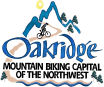 Oakridge Economic Development Advisory CommitteeTuesday September 19, 2023 at 5pmAGENDAWelcomeRoll CallPublic CommentOld BusinessDLCD Economic Development Study grant opportunity (Rick to apply)Opportunities through Business OregonNew BusinessApproval of Minutes from last meetingUpcoming grant opportunities (Mary has created a spreadsheet)Community Firewood ProgramNew Hazeldell rock quarry applicationChanging meeting date/time?Next Meeting: Tuesday October 17th at 5pm (every 3rd Tuesday at 5pm)?Meeting Information:Hybrid meeting in-person City Hall conference room (48318 E. 1st Street) and via Zoom link:   https://us02web.zoom.us/j/3664311610 Or dial 669-900-9128, and then enter Meeting ID#  366 431 1610